		Madison County Sheriff’s Office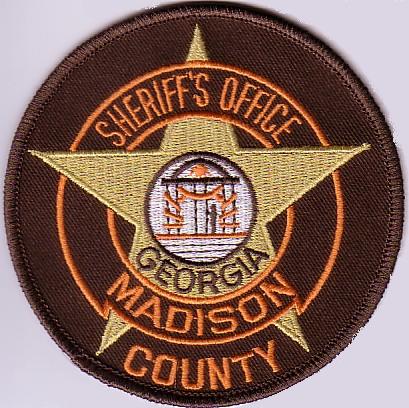 		J. Michael Moore, Sheriff 1436 Highway 98P. O. Box 65Danielsville, GA 30633	Phone: 706-795-6202	Fax:  706-795-2999House Check Request Form Name: ______________________________________________Location / Address:  __________________________________ 		                   __________________________________Time Requested:  From _____________ to________________Vehicles at property while gone:  ____________________________________________________________________________